                                  OPIS PRZEDMIOTU ZAMÓWIENIA                           NA  ZAKUP JEDNEGO  BRYTU TAPETYPrzedmiotem zamówienia jest: - jeden bryt fototapety Curly ivy leaves isolated on light background, wg załączonego wzoru1. Zamawiający:Akademia Wychowania Fizycznego we Wrocławiualeja Ignacego Jana Paderewskiego 35,  51-612 Wrocław2. Charakterystyka przedmiotu zamówieniaFototapeta o wzorze wiszących winorośli, wzór: Curly ivy leaves isolated on light backgroundautor zdjęcia : Katrine_artyrodzaj tworzywa: fototapeta winylowa na flizelinie struktura,wymiary brytu: szerokość –  125 cm,                                długość –  280 cm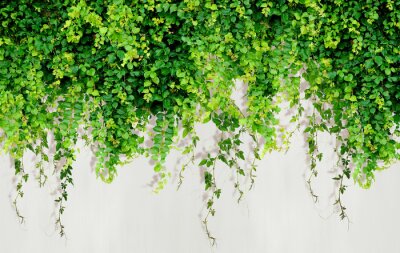 Curly ivy leaves isolated on light backgroundAutor: Katrine_artyNumer zdjęcia: #233215069Słowa kluczowe: liść, zioło, zioło, bluszcz, winorośl, tapeta, Wallpainting, fresk, drukowanie.Dół formularza